”Velbekomme syndere og fromme”1.s.e.påske i Granslev og VærumSalmer: 754,218,696,,241,233,234 og 749,448,218,,696,233,234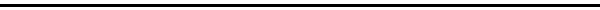 Kære menighedI dag er der et brugbart budskab til os. Vi kan finde på at kalde vores kultur for en krænkelseskultur. Mest fordi vi ikke kan komme over krænkelser. Og så sidder vi fast. I skilsmisser, i familiestridigheder. På arbejdspladsen. Alle steder. Hvad gør vi når det hele er gået i baglås. Ikke mindst os selv.Jeg vil læse et meget enkelt og meget dagligdags citat fra en af Vibeke Grønfeldts fire vidunderlige bøger om Agate Holm. Der hvor citatet kommer i romanen er der virkelig problemer i gårdmandsfamilien, som der kan komme det i alle familier, og Johannes i romanen siger, at bitre piller skal man sluge, ikke tygge.Så kommer citatet:- Mor stiller kopper på køkkenbordet og ryster mismodet af sig som et barn. – Velbekomme syndere og fromme, synger hun, da hun stiller kagefadene foran os.Sådan noget er bare så godt. Det fører videre. En mor der skærer lige igennem og siger, at der stadigvæk er tid til at spise en kage sammen, og at der er mulighed for at komme videre. Bitre piller skal sluges, ikke tygges.Hun ryster mismodet af sig som et barn og godtager syndere og fromme og vil spise sammen med dem. Værsågod at komme videre, siger hun. Det hjælper ikke noget at blive stående ved det svigt, som vil få folk til at snakke om deres familie og håne dem. Det svigt, der har været, det hører nu med. Men ingen syndere og heller ikke fromme skal lukkes ude af fremtiden. Sådan noget, tror jeg, ville ikke findes i litteraturen eller i hverdagen, dersom ikke evangeliet og kristendommen havde levet sit stille og stædige liv gennem århundreder her i landet. Jeg vil sige, at det nok er noget nær det nærmeste, vi sådan lige kan komme på at forklare, hvad kristendom må betyde i vores liv med hinanden. Den betyder, at vi efter et svigt bliver genindsat i fællesskabet. Og at vi efter et tab bliver genindsat til at overtage alt det, som vi på et tidspunkt svigtede. Men naturligvis skal vi vedgå svigtet. Vi må i familiens skød indrømme, at det var en fejl. Vi må fortryde den fejl, vi begik. Bekende den. Være ved den. Stå ved den.Men så er der til gengæld også vej frem, dersom vi har påskens budskab indbygget bevidst eller ubevidst i vore liv. Og jeg tror, at vi har den indbygget i langt højere grad, end vi vil være ved. Vi ved, når vi har mulighed for at følge budskabet, når vi har mulighed for at tilgive og komme videre, og når vi nægter os selv og hinanden den mulighed. Dagens helt vidunderlige evangelietekst er en af de tekster, som ubevidst kan have så meget betydning i vore liv. Den arbejder med skyld og tilgivelse, med svigt og fornyet tillid. Simon Peter er bare så menneskelig. Han vil det hele. Når de er på bjerget sammen, vil han bygge hytter, så de kan blive der. Når Jesus går på Genezareth søens vande, så vil han også gå der. Når Jesus vil vaske hans fødder, vil han vaskes over det hele. Han vil være klippen, som Jesus beder ham om at være. Han vil bare det hele. Han kan røres. Han kan bevæges. Han kan antændes.Og så er han ikke andet end et fnug, der blæses væk, da uvejret kommer. Han er et sandskorn, der ruller væk ved den mindste bølge. Jesus fra Nazareth, ham kender du da også? Du var en af hans disciple, siger en pige, der genkender ham natten til langfredag. Og måske genkender Simon Peter også pigen, men nu er han blevet bange, for overmagten er ond, så han svarer nej. Han benægter sit kendskab til sin Herre og Mester tre gange. Nu bagefter det hele sidder de så ved køkkenbordet. Nu er alle svigtene på bordet. Det hele er afklaret. Vi ved, hvem der forrådte og hvem, der svigtede. Og nu kommer så påskens helt fantastiske vending af tiden. Hvor alting syntes at gå ad Helvede til, så begynder Himmeriget at vise sig og livet begynder igen. Påskeunderet. Livet er ikke forbi. Vi bliver genindsat i vores tjeneste, selvom vi fejlede så fatalt.Jesus siger: Velbekomme syndere og fromme! Og så sætter han tilgivelsens brød på bordet.Men det skal være helt klart. Det hele skal holdes fast. Tre gange nej må følges af tre gange ja. Elsker du mig, spørger Jesus den ven, der natten til Langfredag bedyrede, at Jesus intet betød for ham. Det er første del af arbejdet med at være og blive et menneske. Erkendelsen af at vi er dem, vi er. Vi fejler, vi har ting, vi fortryder. Vi har skyld, vi bærer på. Vi har næsten ikke lov til at tro, at vi kan have fortiden med os, men det kan vi. Og efter den trefoldige bekræftelse, så genindsættes Simon Peter i sit forrige embede - trefoldigt. Kære menighedHer er der to ting, som det er værd at lægge mærke til. Det første er, at tilgivelsen, vi taler om i kirken, den får altså en forklaring med sig i dagens tekst. Dine synder tilgives dig. Men syndernes tilgivelse er ikke bare ord, det er også, at vi bliver genindsat i det ansvar, som vi svigtede. Syndernes tilgivelse er, at vi får mulighed for at handle, for at gøre alting godt, at vi får mulighed for at handle trofast. Når vi pjatter med, at vi altid kan gå hen i kirken og få vore synders tilgivelse, så får vi altså at vide nu, at syndernes tilgivelse også er, at vi begynder på et nyt liv, at vi vælger at forandre os, at vi vælger at handle godt, fordi vi selv er blevet behandlet godt. Vi er i forpligtede forhold. Vi er i ansvarlige forhold. Vi skylder hinanden livet. Tilgivelsen kristeligt forstået er ikke noget pjat. At blive tilgivet sine synder handler om at forandre sit liv og om at handle barmhjertigt og kærligt bagefter. Tilgivelse betyder at give tilbage, at gøre svigtet godt igen, at gøre skylden god og at kæmpe for at livet aldrig mere svigtes.Kristendom hænger sammen som menneskeliv skal hænge sammen. Kristendom er aldrig bare ord, men er at vælge den rigtige handling. Simon Peter siger ja og går ind til et nyt liv.Det er den anden ting, der er så spændende ved kristendommen, at den ikke bliver stående ved tabet og krænkelsen, men vil videre. Værsågod at forsætte livet trods død og svigt. Nu skal du være hyrde for din næste og for den, du svigtede. Det er aldrig nogensinde forbi. Disciplene skal ikke dvæle ved sorgen over langfredags tab og død, men med påskemorgen forstå, at intet har ændret sig, at livet har vundet, at de nu står inde for budskabet, og at Jesus stadig vil være med dem. Jeg læste forleden et interview med Gertrud Højlund, som nu er vært på TV2 News. Her fortæller hun om, hvad hun har med hjemmefra. Hun siger:- Men jeg er også vokset op med en kristen bevidsthed om, at mennesket er fejlbehæftet, og at vi kan gøre det så godt, vi kan, men selv dér vil vi gøre fortræd og træde forkert og have de bedste intentioner, som så ikke lykkes for os. Der har kristendommen en fortælling til os om, at det syndfri liv ikke findes, og at sorrig og glæde altid vil gå hånd i hånd. Jeg tror altid, at jeg har haft en grundforståelse for, at der er flere farver på paletten, at det må man tage med. Det er ikke en urimelighed eller et overgreb mod ens eksistens, at tingene slår fejl, og at livet kan gå andre veje, end man havde håbet på.Det er så klogt at tænke sådan. Vi kan træde forkert og gøre andre fortræd. Andre kan gøre det mod os. Hun siger også:- Det kan undre mig, at mennesket har den indstilling, at når noget går galt, er det undtagelsen.Nej det er ikke undtagelsen. Det er reglen vil jeg føje til. Derfor skal vi ikke blive stående ved krænkelsen og fjendskabet til krænkeren. Den som svigtede os, skal vi spørge igen. Til det allervigtigste i livet hører en kage og et køkkenbord og en samtale om at elske og at tilgive.Amen